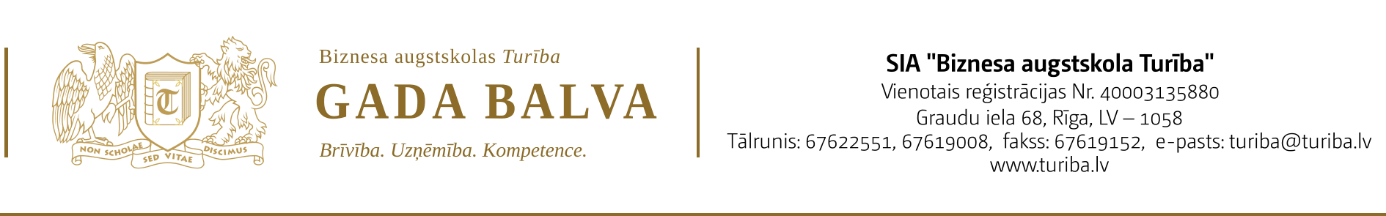 Biznesa augstskolas Turība
Goda nosaukumu komisijaiPIETEIKUMS
Kandidāta izvirzīšanai Goda nosaukuma piešķiršanaiEs esmu Biznesa augstskolas Turība (šajā atbildot var atzīmēt vairākus variantus)StudentsDarbinieksAbsolventsFakultātes domes pārstāvisPadomnieku konventa dalībnieksSadarbības partnerisCits (jānorāda kas)Informācija par mani (nepieciešams, lai vajadzības gadījumā precizētu informāciju par izvirzīto kandidātu)Vārds _________________________________________________________________________________Uzvārds _______________________________________________________________________________E – pasta adrese ________________________________________________________________________Telefona numurs ________________________________________________________________________Nominācija, kurā vēlos izvirzīt kandidātu goda nosaukuma piešķiršanaiBiznesa augstskolas Turība Goda doktorsBiznesa augstskolas Turība Goda profesorsBiznesa augstskolas Turība Goda absolventsBiznesa augstskolas Turība Goda studējošaisInformācija par kandidātuVārds _________________________________________________________________________________Uzvārds _______________________________________________________________________________Darba vieta, amats _______________________________________________________________________E – pasta adrese ________________________________________________________________________Telefona numurs ________________________________________________________________________Pamatojums kandidāta izvirzīšanai. Ieguldījumu, nopelnu un sasniegumu apraksts________________________________________________________________________________________________________________________________________________________________________________________________________________________________________________________________________________________________________________________________________________________________________________________________________________________________________________________________________________________________________________________________________________________________________________________________________________________________________________________________________________________________________________